Information on joining Membership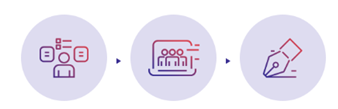  Application Forms① Application form for Membership② A written oath③ A written oath ④ Check list Company’s own form CEO's resume a Copy of business license a Copy of Certificate of Door-to-door sales Business Report / a Copy of Certificate of MLM Business Registration / a Copy of Certificat of Sponsoring Door-to-door sales Business Registrationa Copy of the corporate register Company introduction documents⑥  Products / Service description⑦  Compensation plan⑧ Company’s various forms of paperwork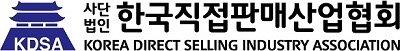 Application form for MembershipI agree with the purpose of the establishment of KDSA, and in order to join as a Member of KDSA, I fill out and submit an application for membership as follows.Date : A signature or seal of company :Written Oath As a member of the Korea Direct Selling Industry Association, I pledge to comply with the law and establish a sound commercial order, and to agree to the loss of membership and any measures taken by KDSA if it violates the association's ethics code or self-regulation or causes social controversy.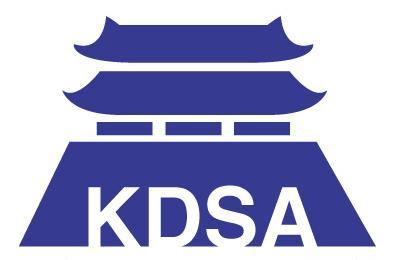 Date : Company’s name :A signature or seal of company :Member management tableDoor-to-door sales Check ListMLM Check ListSponsoring Door-to-door sales Check ListCompany’s nameBusiness License numberCompany’s nameAddressCEOSales Volume of last yearNumber of employees                  WonCategory of businessIntroduction about CompanyIntroduction about CompanyIntroduction about CompanyProducts / ServiceProducts / ServiceProducts / ServiceCompany’s Name   (Business License number)   (Business License number)   (Business License number)   (Business License number)   (Business License number)AddressCEOContact PointCEO(E-mail)(E-mail)(E-mail)(E-mail)Contact PointSecretary(office)(office)(E-mail)(E-mail)Category of BusinessDepartment and person in charge of affairs related to association affairs* Photo of CEO and Company logo file  kdsa@kdsa.or.krDepartment and person in charge of affairs related to association affairs* Photo of CEO and Company logo file  kdsa@kdsa.or.krDepartment and person in charge of affairs related to association affairs* Photo of CEO and Company logo file  kdsa@kdsa.or.krDepartment and person in charge of affairs related to association affairs* Photo of CEO and Company logo file  kdsa@kdsa.or.krDepartment and person in charge of affairs related to association affairs* Photo of CEO and Company logo file  kdsa@kdsa.or.krDepartment and person in charge of affairs related to association affairs* Photo of CEO and Company logo file  kdsa@kdsa.or.krDepartmentNameTitleTelephone numberTelephone numberE-mailAssociation-related person(office)(office)Association-related person(mobile)(mobile)Legal(office)(office)Legal(mobile)(mobile)Finance(office)(office)Finance(mobile)(mobile)PR(office)(office)PR(mobile)(mobile)ContentYesNo첨부1Whether the Door-to-Door Sales, etc. Act has been violated within the last five years. (Attach the case number and details, if any.)2Whether the obligation to collect expenses exceeding 20,000 won per year or purchase goods is imposed as a condition to become a door-to-door distributor or to maintain qualifications.3Whether it is possible to sell by a entrusted manager or an organizational manager. (Check only if the entrusted manager system is operated)4Whether there are 3 or more levels of distributor sign-up5Whether to impose an obligation to recruit another distributor, etc. on distributor, etc.6Whether to introduce and implement BuyBack Policy7If the head office is overseas, whether or not to join the national DSA.8Whether to handle real estate, gift certificates, condominium memberships, insurance products, etc.9Whether vulnerable groups, such as North Korean defectors, the disabled, the elderly, and foreign workers, are monitored for joining distributor.10Whether a system is established on the website to allow consumers to check whether a specific distributor belongs to the company.11Whether to prepare the list of distributors register including name, date of birth, address, telephone number, and e-mail address of the distributor.12Whether personnel or facilities necessary for handling disputes or complaints are established;13Whether the company has established resale price maintenance preventive measures.내             용YesNo첨부1Whether the Door-to-Door Sales, etc. Act has been violated within the last five years. (Attach the case number and details, if any.)2Whether the company has established resale price maintenance preventive measures.3Whether there is an act of imposing an burden exceeding KRW 50,000 per year on the condition of being a distributor, the condition of maintaining qualifications, or the payment criteria of favorable commission.4Whether there is an act of imposing an obligation exceeding KRW 50,000 per year, such as subscription fees, sales aids, personal allocation sales, and education expenses.5Whether personnel or facilities necessary for handling disputes or complaints are established;6Whether a person who intends to become a distributor or a distributor is forced to provide education, lodging, etc. against his/her will.7Whether a system is established to prevent minors from being fundamentally input into a computer program when registering a distributor. (Except where consent of a legal representative is obtained.)8Whether a system is established on the website to allow consumers to check whether a specific distributor belongs to the company.9Whether to prepare a distributor register including the registration date, registration number, name, date of birth, address, telephone number, and e-mail address of the distributor.10Whether to issue a distributor registration certificate indicating the name, date of birth, address registration date, registration number, and name of a distributor (including official seal)11Calculation and payment standards of commission, matters related to recruitment and sponsorship of subordinate distributor, matters concerning the return of goods, etc. and withdrawal of distributor, matters to be observed by distributor, Fair Trade Commission explanatory materials and the meaning of distributor handbook on the cover of the notebook, production time, and whether a distributor handbook with the name of the MLM business entity is issued12Whether college students are allowed to join distributor13If the head office is overseas, whether or not to join the national DSA. 14Whether to handle goods exceeding 1.6 million won, goods sold at significantly higher prices, such as the acquisition price or 10 times the market price, real estate, gift certificates, condominium membership, insurance products, etc.15Whether vulnerable groups, such as North Korean defectors, the disabled, the elderly, and foreign workers, are monitored for joining distributor.내             용YesNo첨부1Whether the Door-to-Door Sales, etc. Act has been violated within the last five years. (Attach the case number and details, if any.)2Whether the company has established resale price maintenance preventive measures.3Whether there is an act of imposing an burden exceeding KRW 50,000 per year on the condition of being a distributor, the condition of maintaining qualifications, or the payment criteria of favorable commission.4Whether there is an act of imposing an obligation exceeding KRW 50,000 per year, such as subscription fees, sales aids, personal allocation sales, and education expenses.5Whether personnel or facilities necessary for handling disputes or complaints are established;6Whether a person who intends to become a distributor or a distributor is forced to provide education, lodging, etc. against his/her will.7Whether a system is established to prevent minors from being fundamentally input into a computer program when registering a distributor. (Except where consent of a legal representative is obtained.)8Whether a system is established on the website to allow consumers to check whether a specific distributor belongs to the company.9Whether to prepare the list of distributor register including name, date of birth, address, telephone number, and e-mail address of the distributor10Whether the sales of the 2nd level downline distributors of the person or less are considered as a condition for the position promotion in addition to the sales of the person and the frontline distributors of the person at the time of the title promotion.11Whether economic benefits are provided based on the purchase/sales performance of the frontline distributor of the person or the purchase/sales performance of the 2nd level downline distributors of the person or less.12Whether college students are allowed to join distributor13If the head office is overseas, whether or not to join the national DSA.14Whether to handle goods exceeding 1.6 million won, goods sold at significantly higher prices, such as the acquisition price or 10 times the market price, real estate, gift certificates, condominium membership, insurance products, etc.15Whether vulnerable groups, such as North Korean defectors, the disabled, the elderly, and foreign workers, are monitored for joining distributor.